Себестоимость процедур«Компания Марина - СК»Ул. Академика Волгина, д.25, к. 1тел. (925) 774-06-81,            (967) 070-88-06/07www.marina-sk.com,   e-mail: marina@marina-skКлеточные концентраты – сыворотки  UNIQ10UE (Германия)обеспечивают многоуровневую регенерацию, биоревитализацию, гидратацию, и мгновенный лифтинг  для всех типов кожи;используются в профессиональных уходах и для домашнего использования;рекомендуются  в качестве уходов после механических и химических пилингов, применения абляционных технологий, в т.ч. инъекционных методик;уникальны;универсальны;гипоаллергенны;эффективны;экономичны!«МГНОВЕННЫЙ  ЛИФТИНГ»(лицо, шея, декольте)Рекомендуемая стоимость процедуры:  от 500 руб.«ГЛУБОКОЕ ОМОЛОЖЕНИЕ ГЛАЗ И ГУБ»Рекомендуемая стоимость процедуры:  от 180 руб.«БИОРЕВИТАЛИЗАЦИЯ И РЕГЕНЕРАЦИЯ»
Процедура используется как самостоятельный уход за областью лица, шеи/декольте, кожей рук, а так же в сочетании с процедурой «МОЩНОЕ ОМОЛОЖЕНИЕ ГЛАЗ И ГУБ» Рекомендуемая стоимость процедуры:  от 800 руб.UNI       UE R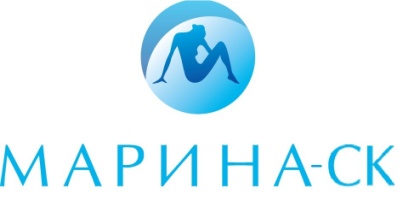 Ref.ПрепаратРасход на1 процедурумлСтоимость препарата, у. е.Объём препаратамлКол-вопроцедурСебестоимость препаратав 1 процедуре,у. е.01668Deep Cleanочищение0,632,501001700,200169Peeling Mixглубокое очищение0,524,5035700,3501338Power ampulle активатор0,2106,301001500,2101778Lipo Fillerбазовая сыворотка - концентрат0.67126,271001500,8501998Cell Relaxфинал0,67130,671001500,86Себестоимость процедурыСебестоимость процедурыСебестоимость процедурыСебестоимость процедурыСебестоимость процедурыСебестоимость процедуры2,47Стоимость пакетаСтоимость пакетаСтоимость пакетаСтоимость пакетаСтоимость пакетаСтоимость пакета420,24Ref.ПрепаратРасход на1 процедурумлСтоимость препарата, у. е.Объём препаратамлКол-вопроцедурСебестоимость препаратав 1 процедуре,у. е.01668Deep Clean очищение0,632,501001700,2001448Eye + Lip Maskсыворотка - концентрат для глаз и губ0,67106,30100700,71Себестоимость процедурыСебестоимость процедурыСебестоимость процедурыСебестоимость процедурыСебестоимость процедурыСебестоимость процедуры0,91Стоимость пакетаСтоимость пакетаСтоимость пакетаСтоимость пакетаСтоимость пакетаСтоимость пакета138,8Ref.ПрепаратРасход на1 процедурумлСтоимость препарата, у. е.Объём препаратамлКол-вопроцедурСебестоимость препаратав 1 процедуре,у. е.01668Deep Cleanочищение0,632,501001700,200169Peeling Mixглубокое очищение0,524,5035700,3501338Power ampulleактиватор0,2106,301001500,2101778Lipo Fillerбазовая сыворотка - концентрат0.67126,271001500,8501118и01228Cell FitnessиCell Repairрегенерирующая маска0.67114,501001500,7701118и01228Cell FitnessиCell Repairрегенерирующая маска0,67114,501001500,7701558Stem CellФинал0,67114,501001500,77Себестоимость процедурыСебестоимость процедурыСебестоимость процедурыСебестоимость процедурыСебестоимость процедурыСебестоимость процедуры3,92Стоимость пакетаСтоимость пакетаСтоимость пакетаСтоимость пакетаСтоимость пакетаСтоимость пакета633,07